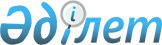 Об утрате силы постановления акимата района от 19 марта 2015 года № 90 "Об утверждении государственного образовательного заказа на дошкольное воспитание и обучение, размера подушевого финансирования и родительской платы на 2015 год"Постановление акимата Казталовского района Западно-Казахстанской области от 15 января 2016 года № 19      Примечание РЦПИ.

      В тексте документа сохранена пунктуация и орфография оригинала.

      Руководствуясь Законами Республики Казахстан "О местном государственном управлении и самоуправлении в Республике Казахстан" и "О нормативных правовых актах" акимат района ПОСТАНОВИЛ:

      1. Постановление акимата района от 19 марта 2015 года № 90 "Об утверждении государственного образовательного заказа на дошкольное воспитание и обучение, размера на дошкольное воспитание и обучение, размера подушевого финансирования и родительской платы на 2015 год" (Зарегистрировано в Реестре государственной регистрации нормативных правовых актов № 3898, опубликованное 22 мая 2015 года в номере 20 газеты "Ауыл айнасы") считать утратившим силу.

      2. Поручить главному специалисту-юристу аппарата акима района А. Тасжанову о принятии необходимых мер возникших из настоящего постановления.

      3. Контроль за исполнением настоящего постановления возложить на руководителя аппаратом акима района А. Берденова.


					© 2012. РГП на ПХВ «Институт законодательства и правовой информации Республики Казахстан» Министерства юстиции Республики Казахстан
				
      Аким района

Н. Беккайыр
